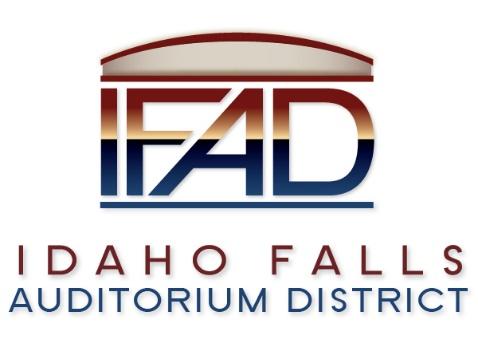 Board of Directors — Regular Business Meeting425 N. Capital Ave., Idaho Falls, ID 83402Tuesday, May 8 2018, 7:00 a.m.Location:  The large conference room in Offices of Fuller & Beck 410 Memorial DriveSuite 201, Idaho Falls, Idaho  83402AgendaCall to OrderAdoption of the Consent AgendaMeeting Minutes – 3/27/18 & 4/24/18Approval of IFAD PayablesFinancialsPublic Comment – anyone wishing to provide public comment will be given 3 minutesI.E. Productions Public Relations RFP Presentation – Chad HammondPR RFP Selection Discussion and Vote – John Lobuono CSL Report via Conference Call – Bill KruegerExecutive Director Priorities – Bob NitschkeEvent Center Design Requirements and Public MeetingReport and UpdatesExecutive Director’s Report – Business Plan/Project Management, Admin StaffLegal – Update on Agenda Protocols ReviewCalendar and AnnouncementsUpcoming IFAD Meeting/Events – Next Meeting on May 22, 2018Announcements and Minor Questions Board & Public Input for May 22 AgendaAdjournmentPosted on or before 7:00 a.m. on May 6, 2018